ČESKÉ VYSOKÉ UČENÍ TECHNICKÉ V PRAZE 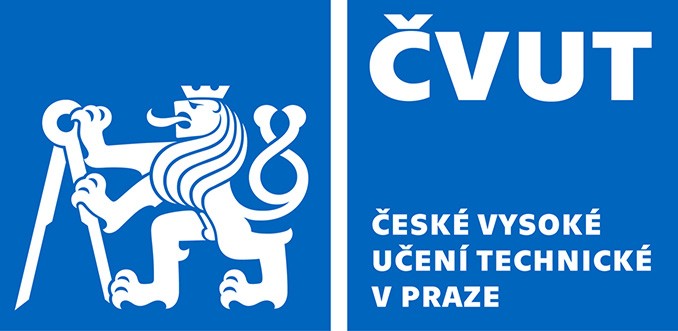 Fakulta stavebníThákurova 7, 166 29 Praha 6e–mail: kabilkov@fsv.cvut.cz	tel.: 2 2435 8739Žádost o povolení vykonání zahraniční stáže v rámci doktorského studiaŽádám o povolení vykonání zahraniční stáže v rámci doktorského studiaStudium se mi po dobu zahraniční stáže nepřerušuje, po celou dobu mi bude nadále vypláceno stipendium.Po vykonání stáže předat na oddělení VaV (Doktorské studium) potvrzení o jejím absolvování.Jméno doktoranda:Jméno doktoranda:Jméno doktoranda:Jméno doktoranda:Jméno doktoranda:Program/obor:Program/obor:Program/obor:Katedra:Datum nástupu:Datum nástupu:Datum nástupu:Datum nástupu:Forma studiaForma studiaod:do: kam:kam:Datum:podpis doktorandapodpis školitelepodpis školitelepodpis školitelepodpis vedoucího katedrypodpis předsedy ORP/OROpodpis předsedy ORP/OROpodpis předsedy ORP/ORO